ASESORIAS EN MATRICULA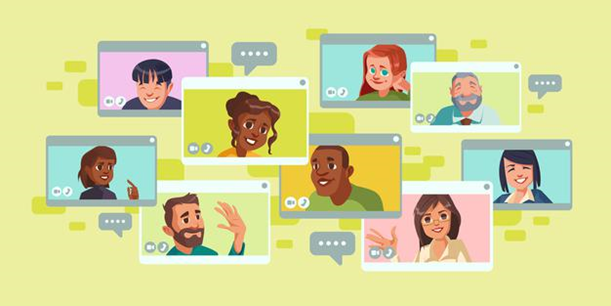 Asesoramiento Matricula UNED II cuatrimestre 2021 Asesoramiento Matricula UNED II cuatrimestre 2021 Asesoramiento Matricula UNED II cuatrimestre 2021 Asesoramiento Matricula UNED II cuatrimestre 2021 Profesional en OrientaciónAlba Iris Chacón Granjaachacong@uned.ac.crProfesional en OrientaciónAlba Iris Chacón Granjaachacong@uned.ac.crProfesional en OrientaciónAlba Iris Chacón Granjaachacong@uned.ac.crProfesional en OrientaciónAlba Iris Chacón Granjaachacong@uned.ac.crFechasHorasEnlaces de SalaMartes
11 mayo 20219:30 amhttps://uned-ac-cr.webex.com/uned-ac-cr-sp/j.php?MTID=m7812652b7d722bb3ae0001bdb8ba20f6Martes
11 mayo 20211:30 pmhttps://uned-ac-cr.webex.com/uned-ac-cr-sp/j.php?MTID=m7812652b7d722bb3ae0001bdb8ba20f6Martes
11 mayo 20213:00 pmhttps://uned-ac-cr.webex.com/uned-ac-cr-sp/j.php?MTID=m7812652b7d722bb3ae0001bdb8ba20f6Miércoles12 mayo 20218:00 amhttps://uned-ac-cr.webex.com/uned-ac-cr-sp/j.php?MTID=m7812652b7d722bb3ae0001bdb8ba20f6Miércoles12 mayo 202110:00 amhttps://uned-ac-cr.webex.com/uned-ac-cr-sp/j.php?MTID=m7812652b7d722bb3ae0001bdb8ba20f6Miércoles12 mayo 20211:00 pmhttps://uned-ac-cr.webex.com/uned-ac-cr-sp/j.php?MTID=m7812652b7d722bb3ae0001bdb8ba20f6Jueves13 mayo 2021  9:30 amhttps://uned-ac-cr.webex.com/uned-ac-cr-sp/j.php?MTID=m7812652b7d722bb3ae0001bdb8ba20f6Jueves13 mayo 2021  1:30 pmhttps://uned-ac-cr.webex.com/uned-ac-cr-sp/j.php?MTID=m7812652b7d722bb3ae0001bdb8ba20f6Jueves13 mayo 2021  3:00 pmhttps://uned-ac-cr.webex.com/uned-ac-cr-sp/j.php?MTID=m7812652b7d722bb3ae0001bdb8ba20f6Viernes14 mayo 20212:30 pmhttps://uned-ac-cr.webex.com/uned-ac-cr-sp/j.php?MTID=m7812652b7d722bb3ae0001bdb8ba20f6Viernes14 mayo 20215:00 pmhttps://uned-ac-cr.webex.com/uned-ac-cr-sp/j.php?MTID=m7812652b7d722bb3ae0001bdb8ba20f6Viernes14 mayo 20217:30 pmhttps://uned-ac-cr.webex.com/uned-ac-cr-sp/j.php?MTID=m7812652b7d722bb3ae0001bdb8ba20f6Sábado 15 mayo 20219:00 am https://uned-ac-cr.webex.com/uned-ac-cr-sp/j.php?MTID=m7812652b7d722bb3ae0001bdb8ba20f6Sábado 15 mayo 202111:15 pmhttps://uned-ac-cr.webex.com/uned-ac-cr-sp/j.php?MTID=m7812652b7d722bb3ae0001bdb8ba20f6Sábado 15 mayo 20212:00 pmhttps://uned-ac-cr.webex.com/uned-ac-cr-sp/j.php?MTID=m7812652b7d722bb3ae0001bdb8ba20f6